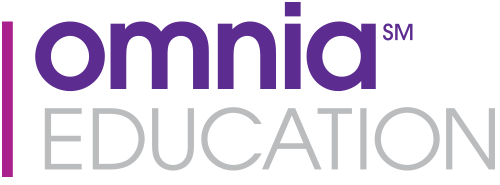 
General CME InformationAccreditation: Global Learning Collaborative (GLC) is accredited by the Accreditation Council for Continuing Medical Education (ACCME) to provide continuing medical education for physicians. Credit Designation:Global Learning Collaborative designates this live activity for a maximum of 7 AMA PRA Category 1 CreditsTM.  Physicians should claim only the credit commensurate with the extent of their participation in the activity. Disclosure of Conflicts of Interest: In accordance with the ACCME Standards for Commercial Support, Global Learning Collaborative (GLC) requires that individuals in a position to control the content of an educational activity disclose all relevant financial relationships with any commercial interest. GLC resolves all conflicts of interest to ensure independence, objectivity, balance, and scientific rigor in all its educational programs. Faculty:Reviewers/Planners/Authors:
Acknowledgement of Commercial Support: This activity is supported by independent educational grants from AbbVie, AMAG Pharmaceuticals, Inc., Amarin, Duchesnay, Hologic, Merck, and Novo Nordisk.Learner Bill of Rights: Global Learning Collaborative and Omnia Education recognize that you are a life-long learner who has chosen to engage in continuing medical education to identify or fill a gap in knowledge, skill or performance.  As part of Global Learning Collaborative and Omnia Education’s duty to you as a learner, you have the right to expect that your continuing medical education experience will include:Content that:Promotes improvements or quality in healthcare;Is valid, reliable, and accurate;Offers balanced presentations that are free of commercial bias for or against a product/service;Is vetted through a process that resolves any conflicts of interests of reviewers and faculty;Is driven and based on learning needs, not commercial interests;Addresses the stated objectives or purpose and;Is evaluated for its effectiveness in meeting the identified educational need. A learning environment that:Supports learners’ ability to meet their individual needs;Respects and attends to any special needs of the learners;Respects the diversity of groups of learners and;Is free of promotional, commercial and/or sales activities.
Disclosure of:Relevant financial relationships reviewers, faculty and authors have with commercial interests related to the content of the activity and;Commercial support (funding or in-kind resources) of the activity.Name of Faculty Reported Areas of ConflictEliot Brinton, MD, FAHA, FNLAConsulting Fees: Amarin, Esperion, KowaCommercial Interest Speakers Bureau: Amarin, Amgen, Boehringer, Kowa, Merck, Nova, Regeneron, SanofiStephen M. Cohen, MD, FACOGConsulting Fees: AbbVie, CooperSurgical                             Sheryl A. Kingsberg, PhDConsulting Fees: AMAG Pharmaceuticals, Dare, Emotional Brain, Endoceutics, IVEX, Lupin Pharmaceuticals, Inc., Sprout, Strategic Science Technologies, Therapeutics MD                                                                                                        Commercial Interest Speakers Bureau: AMAG Pharmaceuticals, Therapeutics MD                                                                                                                    Contracted Research: AMAG Pharmaceuticals, Dare, Endoceutics, Palatin                 Ownership Interest: ViveveMargo B. Minnissian, PhD, ACNPConsulting Fees: AmgenRichard J. Paulson, MD, MSNo relationship reportedDavid J. Portman, MDGrant/Research Support: Boehringer Ingelheim, Endoceutics, Palatin Technologies, QuatRx Pharmaceuticals, Shionogi Pharmaceuticals, TherapeuticsMDConsultant/Advisory Board: AMAG Pharmaceuticals, Agile Therapeutics, Duchesnay Pharmaceuticals, ITF Pharma Commercial Interest Speakers Bureau: AMAG PharmaceuticalsSalary and Stockholder: Sermonix Pharmaceuticals    Gary A. Richwald, MD, MPHCommercial Interest Speakers Bureau & Ownership Interest: my LAB BoxDonna Ryan, MDConsulting Fees: Alyvent, Amgen, Bausch Health, Boeringer Ingelheim, Epitomee, Gila Therapeutics, IFA Celtic, Janssen, KVK Tech, Novo Nordisk, Phenomix, Quintiles, Real Appeal (United Health), ReDesign Health, Sanofi, Scientific IntakeCommercial Interest Speakers Burea: Novo NordiskContracted Research: SELECT Steering Committee (Novo Nordisk)Ownership Interest: Gila Therapeutics, Phenomix, Xeno Bioscience, Epitomee, ReDesign Health, Scientific IntakeLee Philip Shulman, MD, FACOG, FACMGConsulting Fees: Allergan, Biogix, Celula China, Cooper Surgical, Lupin Pharmaceuticals, Inc., Natera, Vermillion/Aspira                                                                          Commercial Interest Speakers Bureau: AMAG Pharmaceuticals, Lupin Pharmaceuticals, Inc., Myriad, Vermillion/Aspira    Andrea J. Singer, MD, FACP, CCDConsulting Fees: AgNovos, Amgen, Eli Lilly, Radius, UCBCommercial Interest Speaker Bureau: Amgen, Radius, TherapeuticsMDContracted Research: Radius Health, UCBName of Reviewer/Planner/AuthorReported Areas of ConflictSean T. BarrettNo relationship reportedEliot Brinton, MD, FAHA, FNLAConsulting Fees: Amarin, Esperion, KowaCommercial Interest Speakers Bureau: Amarin, Amgen, Boehringer, Kowa, Merck, Nova, Regeneron, SanofiKenneth BrownNo relationship reportedBen Caref, PhDNo relationship reportedStephen ChavezNo relationship reportedStephen M. Cohen, MD, FACOGConsulting Fees: AbbVie, CooperSurgical                             Barry A. Fiedel, PhDNo relationship reportedWilliam M. Geisler, MD, MPHConsulting Fees: Hologic, Inc., RocheSue GrossmanNo relationship reportedAmanda HilfertyNo relationship reportedSheryl A. Kingsberg, PhDConsulting Fees: AMAG Pharmaceuticals, Dare, Emotional Brain, Endoceutics, Lupin Pharmaceuticals, Inc., Sprout, Strategic Science Technologies, Therapeutics MD, IVEX                                                                                                        Commercial Interest Speakers Bureau: AMAG Pharmaceuticals, Therapeutics MD                                                                                                                    Contracted Research: AMAG Pharmaceuticals, Dare, Endoceutics, Palatin            Ownership Interest: ViveveNick LombardiOwnership Interest: Vertex PharmaceuticalsJessica McGroryNo relationship reportedWilliam Mencia, MD, FACEHP, CHCPNo relationship reportedRichard J. Paulson, MD, MSNo relationship reportedDavid J. Portman, MDGrant/Research Support: Boehringer Ingelheim, Endoceutics, Palatin Technologies, QuatRx Pharmaceuticals, Shionogi Pharmaceuticals, TherapeuticsMDConsultant/Advisory Board: AMAG Pharmaceuticals, Agile Therapeutics, Duchesnay Pharmaceuticals, ITF Pharma Commercial Interest Speakers Bureau: AMAG PharmaceuticalsSalary and Stockholder: Sermonix Pharmaceuticals    Donna Ryan, MDConsulting Fees: Alyvent, Amgen, Bausch Health, Boeringer Ingelheim, Epitomee, Gila Therapeutics, IFA Celtic, Janssen, KVK Tech, Novo Nordisk, Phenomix, Quintiles, Real Appeal (United Health), ReDesign Health, Sanofi, Scientific IntakeCommercial Interest Speakers Burea: Novo NordiskContracted Research: SELECT Steering Committee (Novo Nordisk)Ownership Interest: Gila Therapeutics, Phenomix, Xeno Bioscience, Epitomee, ReDesign Health, Scientific IntakeRobert Schneider, MSWNo relationship reportedAndrea J. Singer, MD, FACP, CCDConsulting Fees: AgNovos, Amgen, Eli Lilly, Radius, UCBCommercial Interest Speaker Bureau: Amgen, Radius, TherapeuticsMDContracted Research: Radius Health, UCB